جزاك La figure ci-après représente une barre homogène (AB) de masse et de longeur  , susceptible de tourner sans frottements autour d’un axe () horizontal fixe passant par son extrémité A ,en équilibre sous l’action d’un fil horizontal passant sur la gorge d’une poulie et porte un corps(C) de masse m’=0,1 kg à l’autre extrémité ,   A l’équilibre, la barre fait un angle  avec la verticale.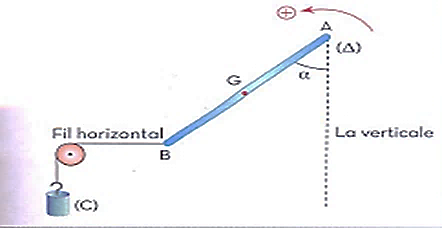 Etablir le bilan des forces appliquées au corps (C) et donner l’intensité de la tension du fil T.……………………………………………………………………………………………………..…………………………………………………………………………………………..………..……………………………………………………………………………………………………..……………………………………………………………………………………………………..……………………………………………………..……………………………………………..…………………………………………………………………………………………..………..…………………………………………………………………………………………..………..…………………………………………………………………………………………..………..……………………………………………………………………………………………………..Etablir le bilan des forces appliques à la barre (AB).……………………………………………………………………………………………………………………………………………………………………………………………………………………………………………………………………………………………………………………………………………………………………………………………………………………………………………………………………………………………………………………………………………………………..………………………………………………………………………………………………………………………………………………………………………………….………………………………………………………………………………………………………………………………………………………………………………………………………………………………………………………………………………………………………………………………………………………………………..Représenter ces forces sur le schéma.Par application de théorème du moment : Montrer que : ,calculer sa valeur……………………………………………………………………………………………………………………………………………………………………………………………………………………………………………………………………………………………………………………………………………………………………………………………………………………………………………………………………………………………………………………………………………………………..………………………………………………………………………………………………………………………………………………………………………………….………………………………………………………………………………………………………………………………………………………………………………………………………………………………………………………………………………………………………………………………………………………………………..……………………………………………………………………………………………………………………………………………………………………………………………………………………………………………………………………………………………………………………………………………………………………………………………………………………………………………………………………………………………………………………………………………………………..Construire le polygone des forces ……………………………………………………………………………………………………………………………………………………………………………………………………………………………………………………………………………………………………………………………………………………………………………………………………………………………………………………………………………………………………………………………………………………………..………………………………………………………………………………………………………………………………………………………………………………….………………………………………………………………………………………………………………………………………………………………………………………………………………………………………………………………………………………………………………………………………………………………………..……………………………………………………………………………………………………………………………………………………………………………………………………………………………………………………………………………………………………………………………………………………………………………………………………………………………………………………………………………………………………………………………………………………………..En déduire les caractéristiques de la réaction de l’axe () sur la barre.……………………………………………………………………………………………………………………………………………………………………………………………………………………………………………………..……………………………………………………………………………………………………………………………………………………………………………………………………………………………………………………………………………………………………………………………………………………………………..………………………………………………………………………………………………………………………………………………………………………………………………………………………………………………………………………………………………………………………Un solide ( S ) de masse m = 100 g est maintenue à l’équilibre sans frottement sur un plan incliné   par un ressort. L’axe du ressort fait un angle  avec la ligne de la grande pente du plan incliné. À l’équilibre, l’intensité de la réaction du plan incliné sur (S) est R=0.4NEtablir le bilan des forces appliquées sur solide (S).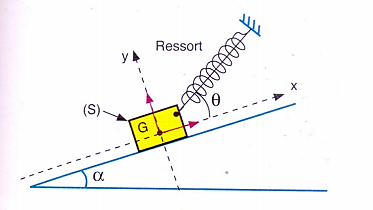 ……………………………………………………………………………………………………..…………………………………………………………………………………………..………..……………………………………………………………………………………………………..……………………………………………………………………………………………………..……………………………………………………..……………………………………………..…………………………………………………………………………………………..………..…………………………………………………………………………………………..………..…………………………………………………………………………………………..………..……………………………………………………………………………………………………..Représenter ces forces sur le schéma.En appliquant la méthode  analytique,Montrer que :  calculer sa valeur……………………………………………………………………………………………………………………………………………………………………………………………………………………………………………………………………………………………………………………………………………………………………………………………………………………………………………………………………………………………………………………………………………………………..………………………………………………………………………………………………………………………………………………………………………………….………………………………………………………………………………………………………………………………………………………………………………………………………………………………………………………………………………………………………………………………………………………………………..……………………………………………………………………………………………………………………………………………………………………………………………………………………………………………………………………………………………………………………………………………………………………………………………………………………………………………………………………………………………………………………………………………………………..……………………………………………………………………………………………………………………………………………………………………………………………………………………………………………………………………………………………………………………………………………………………………………………………………………………………………………………………………………………………………………………………………………………………..………………………………………………………………………………………………………………………………………………………………………………….………………………………………………………………………………………………………………………………………………………………………………………………………………………………………………………………………………………………………………………………………………………………………..calculer l’intensité de la tension  du ressort……………………………………………………………………………………………………………………………………………………………………………………………………………………………………………………………………………………………………………………………………………………………………………………………………………………………………………………………………………………………………………………………………………………………..………………………………………………………………………………………………………………………………………………………………………………………………………………………………………………………………………………………………………………………………………………………………………Partie 1 :                                               Soit un élément X de numéro atomique Z=10.Etablir la structure électronique de l’atome correspondant.……………………………………………………………………………………………………………………………………………………………………………………………………………………………………………..………………………………………………………………………………………………………………………………………………………………………………………………………………………………………………………………………………………………………………………En déduire la période et la colonne de la classification auxquelles appartient X.……………………………………………………………………………………………………………………………………………………………………………………………………………………………………………..……………………………………………………………………………………………………………………………………………………………………………………………………………………………………………………………………………………………………………………………………………………………………………………………………………………………………………………………………………………………………………………………………………………………………..………………………………………………………………………………………………………………………………………………………………………………………………………………………………………………………………………………………………………………………Partie 2 : La couche électronique externe d'un atome est la couche (M). Elle comporte 7 électron.Dans quelle ligne et quelle colonne de la classification périodique se situe l'élément chimique correspondant ?……………………………………………………………………………………………………………………………………………………………………………………………………………………………………………..……………………………………………………………………………………………………………………………………………………………………………………………………………………………………………………………………………………………………………………………………………………………………………………………………………………………………………………………………………………………………………………………………………………………………..………………………………………………………………………………………………………………………………Donner son numéro atomique ……………………………………………………………………………………………………………………………………………………………………………………………………………………………………………………………………………………………………………………………………………………………………………………………………………………………………..………………………………………………………………………………………………………………………………Citer deux éléments appartenant à la même famille. Nommer cette famille.……………………………………………………………………………………………………………………………………………………………………………………………………………………………………………………………………………………………………………………………………………………………………………………………………………………………………..………………………………………………………………………………………………………………………………………………………………………………………………………………………………………………………………………………………………………………………………………………………………………………………………………………………………………………………………………………………………………………